103年產業升級轉型服務團巡迴說明會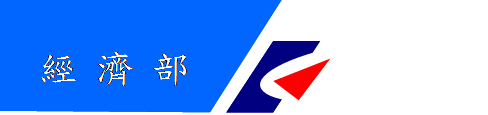 一、會議目的：為配合行政院103年10月13日核定之「產業升級轉型行動方案」，運用「推高值、補關鍵、展系統、育新興」四大策略，以協助產業推動升級轉型，加速我國產業結構優化，經濟部特成立「產業升級轉型服務團」，以辦理相關工作。產業升級轉型服務團主要由各領域專家學者組成，提供免費之諮詢服務、訪視或診斷服務，協助業者優化轉型；為使業者瞭解產業升級轉型的概念及服務團運作方式，特舉辦本說明會，進行面對面進行意見交流與溝通，同時現場亦受理業者申請，提供後續個別臨廠服務。二、指導單位：經濟部三、主辦單位：經濟部工業局四、執行單位：財團法人中衛發展中心五、協辦單位：財團法人工業技術研究院六、時間：103年11月25日(二)下午2點七、地點：臺中市工商發展投資策進會(臺中市三民路一段158號8樓)八、與會對象：具產業升級轉型意願之廠商 九、議程(主辦單位保留議程及講師變更之權利)：103年產業升級轉型服務團巡迴說明會報名表☉歡迎踴躍報名參與☉財團法人中衛發展中心基於「103年產業升級轉型服務團巡迴說明會」事由，向您蒐集個人資料，本中心將遵循個人資料保護法規定及本中心個人資料保護政策要求，處理或利用您的個人資料；當您填寫以上報名表時，即表示您同意本中心基於本計畫蒐集您的個人資料進行處理與利用，謝謝您的協助與配合。時間內容主持/簡報人13:50~14:00報到14:00~14:10致詞經濟部工業局14:10~14:30產業升級轉型政策說明及服務團介紹經濟部產業輔導中心陳宏彬經理14:30~14:40「因應貿易自由化產業調整支援方案」協助措施說明MIT微笑標章推動辦公室陳兆祥經理14:40~15:50企業專題演講-製造服務化之經驗與方法中華汽車人才培訓中心陳英昭專任顧問14:50~16:00互動交流Q&A及現場諮詢經濟部工業局公司名稱聯絡人電話(   )E-mail公司地址參加人員參加人員職　　稱職　　稱參加人員參加人員職　　稱職　　稱參加人員參加人員職　　稱職　　稱請填妥報名表後以傳真或E-mail方式回傳至經濟部產業輔導中心，傳真：(04)2560-8352，E-mail：itri450810@itri.org.tw聯絡人：(04) 2567-5713，何小姐。如遇颱風天災（或其他不可抗拒之因素），該場次所處之縣、市發布停止上班，則該場次即延期舉行，辦理日期將另行通知。※為響應紙杯減量、請自備環保杯，敬請見諒！請填妥報名表後以傳真或E-mail方式回傳至經濟部產業輔導中心，傳真：(04)2560-8352，E-mail：itri450810@itri.org.tw聯絡人：(04) 2567-5713，何小姐。如遇颱風天災（或其他不可抗拒之因素），該場次所處之縣、市發布停止上班，則該場次即延期舉行，辦理日期將另行通知。※為響應紙杯減量、請自備環保杯，敬請見諒！請填妥報名表後以傳真或E-mail方式回傳至經濟部產業輔導中心，傳真：(04)2560-8352，E-mail：itri450810@itri.org.tw聯絡人：(04) 2567-5713，何小姐。如遇颱風天災（或其他不可抗拒之因素），該場次所處之縣、市發布停止上班，則該場次即延期舉行，辦理日期將另行通知。※為響應紙杯減量、請自備環保杯，敬請見諒！請填妥報名表後以傳真或E-mail方式回傳至經濟部產業輔導中心，傳真：(04)2560-8352，E-mail：itri450810@itri.org.tw聯絡人：(04) 2567-5713，何小姐。如遇颱風天災（或其他不可抗拒之因素），該場次所處之縣、市發布停止上班，則該場次即延期舉行，辦理日期將另行通知。※為響應紙杯減量、請自備環保杯，敬請見諒！